ICFM Ukraine end  BUSINESS CENTRE PROFESSIONAL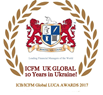 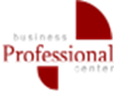 запрошують Вас на семінар м. Київ«Неприбуткові організації 2019 : облік та оподаткування.Складання фінансової звітності, інвентаризація.Наказ про облікову політику – 2019. Які операції необхідно завершити аби не втратити неприбутковий статус. Оплата праці в НПО.Кадровий аудит назв професій та посад в НПО: приводимо у відповідність до класифікатора. Останні новини «трудових» перевірок.»/ПРАКТИЧНІ ПРИКЛАДИ/Місце проведення: м. Київ, провулок Т.Шевченко, 13 , оф. 9         Початок: 10:00-15:30                                                                                                                                       /Станція метро Майдан Незалежності/                                                         в аудиторії wi-fiКОНСУЛЬТАНТИ:Олена Габрук-  незалежний експерт-консультант з питань оподаткування, 20 річний досвід роботи на консалтинговому ринку, в офіційному податковому виданні, автор професійних публікацій на податкову і облікову тематикуПантелійчук Лариса - сертифікований аудитор, сертифікований DipTut ICFM, бухгалтер-практик - САР, податковий консультант, доцент КУУБ, член Методологічної ради при Мінфіні з бухобліку, викладач на практикумах з 1996р., має більше 200 публікацій в бухгалтерських виданнях.ПРОГРАМА СЕМІНАРУ:Особливості ведення бух обліку в НПО; наказ про облікову політику – 2019, специфіка графіку документообороту; інвентаризація від                проведення до оформлення результатів; Складання фінансової звітності за 2018 рік (на прикладі: гостоперації – оборотно – сальдова відомість – звітність);Трансформація показників фін звітності у Звіт про доходи НПО (на  прикладі);Важливе про неприбутковий статус – огляд основних роз’яснень ДФСУ; які операції є «ризиковими» в роботі НПО; придбання товарів, робіт,           послуг коштом працівника НПО – чи є податковий ризик?Головні зарплатні акценти – 2019, на що орієнтуватися в 2019 році;ПДФО, ВЗ, ЄСВ по основних виплатах в НПО;Кадровий облік. Прийняття на роботу без помилок. Строковий          договір. Сумісники. Керівник НПО на добровільних засадах – можливо,   але є застереження…Приводимо назви професій та посад в НПО у відповідність до          класифікатора. Цивільно – правові відносини в НПО. Саме  головне про «трудові»  перевірки: що потрапляє в поле зору           контролерів, види перевірок, стратегія і тактика під час перевірок.           Мінімальні державні гарантії. Коли штраф в 1 МЗП  може           перетворитися на 10 МЗП за кожне порушення. Розгляд практичних           ситуацій. ІНДИВІДУАЛЬНІ VIP ГРУПИ ДО 12 ЧОЛОВІК З найкращими побажаннями – Юлія Мойсеенко/Наталія Яблонская .тел. 044-251-18-07 , +38 067-657-20-73.Роздатковий методичний матеріалСертифікат учасникаКава-брейкЧас занятьз 10-00 по 15-00Вартість1300,00 грн.Місце проведення: м. Київ, м. Майдан Незалежності,  пров. Т.Шевченко 13, оф. 9Місце проведення: м. Київ, м. Майдан Незалежності,  пров. Т.Шевченко 13, оф. 9